Отчет  № 3   объединения «Роспись» 1 и 2группыТемы занятий:Интернет ресурсы: ddt-griv.ru (страничка педагога –Шобухова Татьяна В.) stranamasterov.ruИзделия по темам:1. 2. 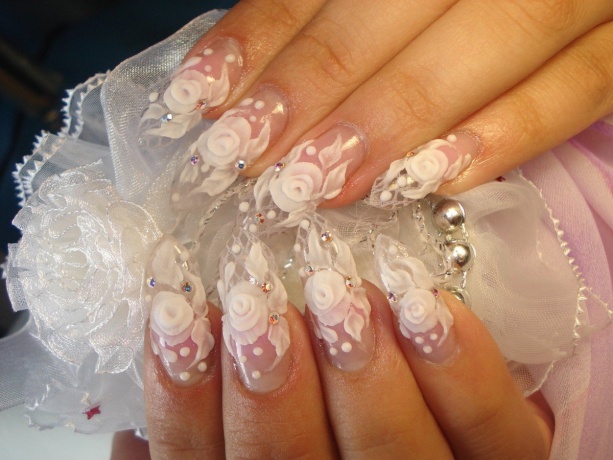 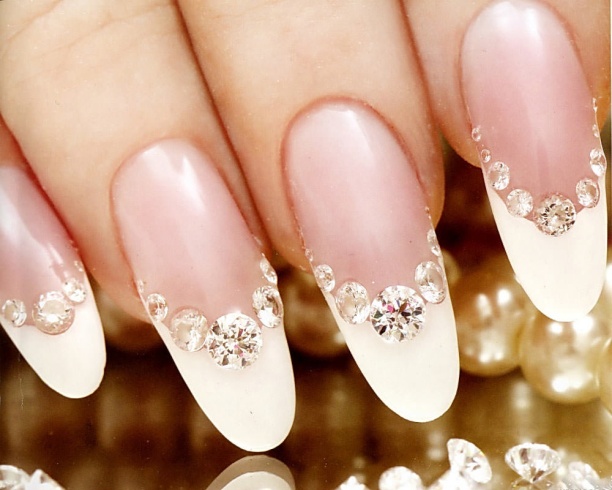 3. 4. 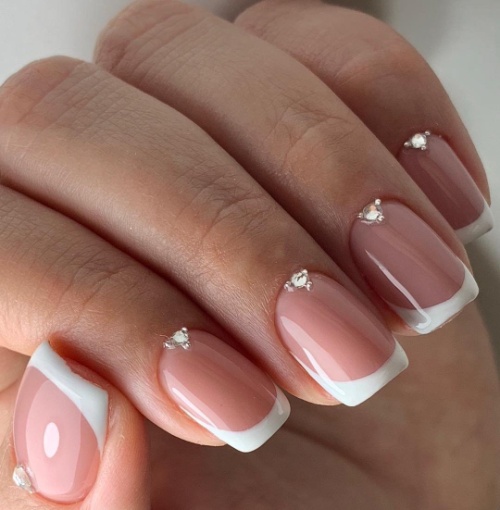 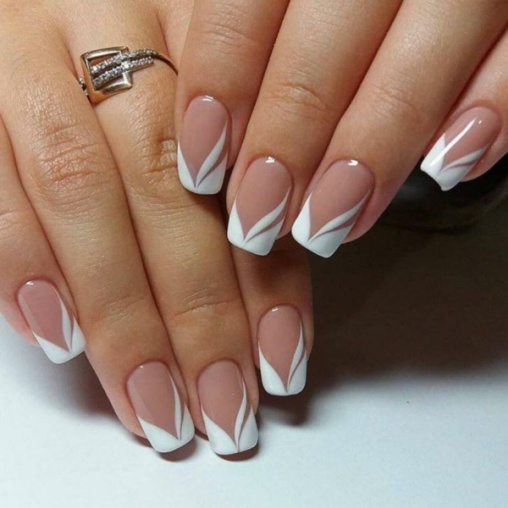 4.Работа в группе « Роспись»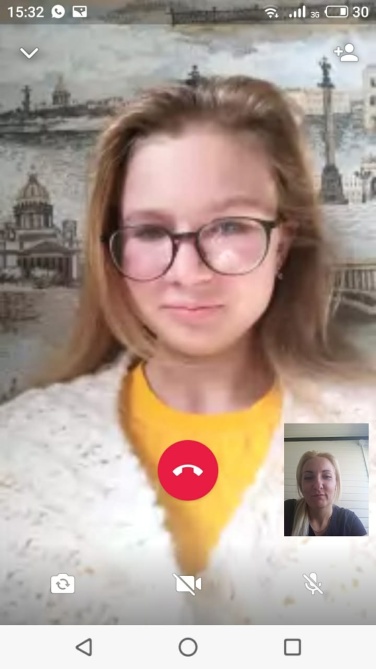 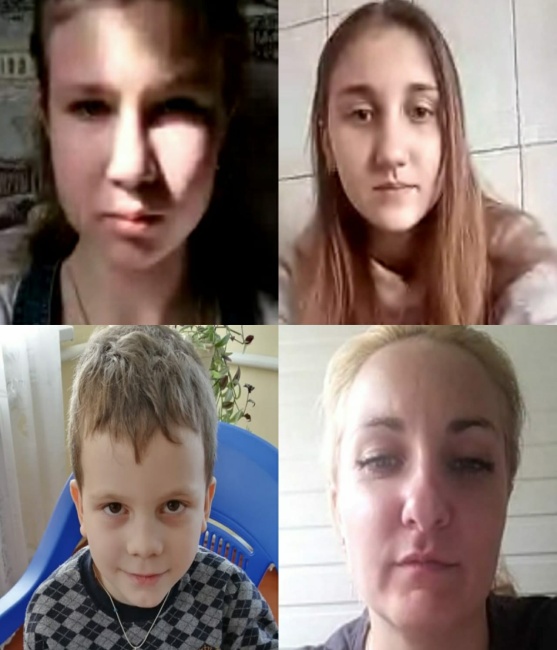 5 Воспитательная работа.- Посещение музея военной техники «Оружие Победы» (посещение музея доступно c помощью сервисов Яндекс Карты или GoogleMaps в панорамном режиме)- Видеоэкскурсия в краевой художественный музей им. Ф. А. Коваленко сайт: kovalenkomuseum.ru (фонд музея - произведения живописи, графики, скульптуры и декоративно-прикладного искусств) Тема занятияДата 1 группаДата2 группаИспользуемая литератураМатериалы и оборудованиеСвадебная роспись. Свадебный стиль, роспись на макетах ногтей.16.05.2013.05.20http://www.maaam.ruhttp://kladraz.ruhttp://nsc. 1 september.ru http://www.stranamam.ruМакеты ногтей, краски, тонкие кисти, салфетки, бумага, акрил.«Французский маникюр». Упражнения в рисовании французского маникюра. Роспись с применением страз.17.05.2016.05.20http://www.maaam.ruhttp://kladraz.ruhttp://nsc. 1 september.ru http://www.stranamam.ruМакеты ногтей, краски, тонкие кисти, салфетки, бумага, акрил.